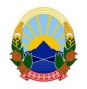 Република Македонија   И З В Р Ш И Т Е Л                                                                 	               ул.Солунска бр.4именуван за подрачјето  на Основниот суд Велес,Неготино,Кавадарци и Гевгелија тел. 043/210-535                                    		И.бр.646/2019ЈАВНА ОБЈАВА(врз основа на член 46-б, од Законот за измени и дополнувања на Законот за извршување, Сл. Весник бр. 8 од 17.01.2008 година)Извршителот Мики Лазаров постапувајќи по предлог на доверителот Основен суд Велес,  против должникот БАЛКОМЕРЦ ДОО с.Бардовци Скопје со ЕДБ 4030993236803 , заради остварување на парично/непарично побарување, на ден 06.04.2022 го ПОВИКУВАДолжникот  БАЛКОМЕРЦ ДОО с.Бардовци Скопје со ЕДБ 4030993236803 да се јави во канцеларијата на извршителот Мики Лазаров на ул.Солунска бр.4 Велес, заради доставување на Налог за извршување врз плата по чл.141 од  14.02.2022 година ,заведено со ИБР.646/19 ВО РОК ОД 3 (ТРИ)  ДЕНА , сметано од денот на последното објавување на ова јавно повикување во јавното гласило. СЕ ПРЕДУПРЕДУВА должникот БАЛКОМЕРЦ ДОО с.Бардовци Скопје со ЕДБ 4030993236803 дека ваквиот начин на доставување се смета за уредна достава и дека за негативните последици кои можат да настанат ги сноси самата странка. По истекот на времето предвидено во објавата се смета дека должник е уредно известен за писменото.	Ова објавување се објавува во дневниот печат Нова Македонија и на веб страната на комората на извршители.ИЗВРШИТЕЛ 								       Мики Лазаров